 AgendaThe Chairman’s WelcomeAttendance and Apologies for absenceMinutes of the last meeting held on the 20 September 2021Matters arising		Declarations of Interest							Finance:	Parking paid in to date, this financial year £1114.92Wilson Joinery Donation Box £28.96 Chq 672Q2 Payroll Autela £30.00 Chq 673Mower £2999 Chq 675Petrol donations Cash £50Baldwin Green £630 Chq 676Downson Hedge cutting £57.60 Chq 677	Village Hall hire £21.00 Chq 678	Planning Applications: RYE-2018-02-DO – Consultation for Highways Act 1980 Public Path Diversion.Footpath and Bridleway MapPick up after your dog signageLady Lumleys Education Foundation2022 Meeting DatesAOB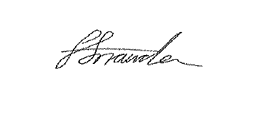 Faye Snowden - Clerk & Responsible Financial OfficerAll residents are welcome to attend, please contact the Clerk with any questions. 